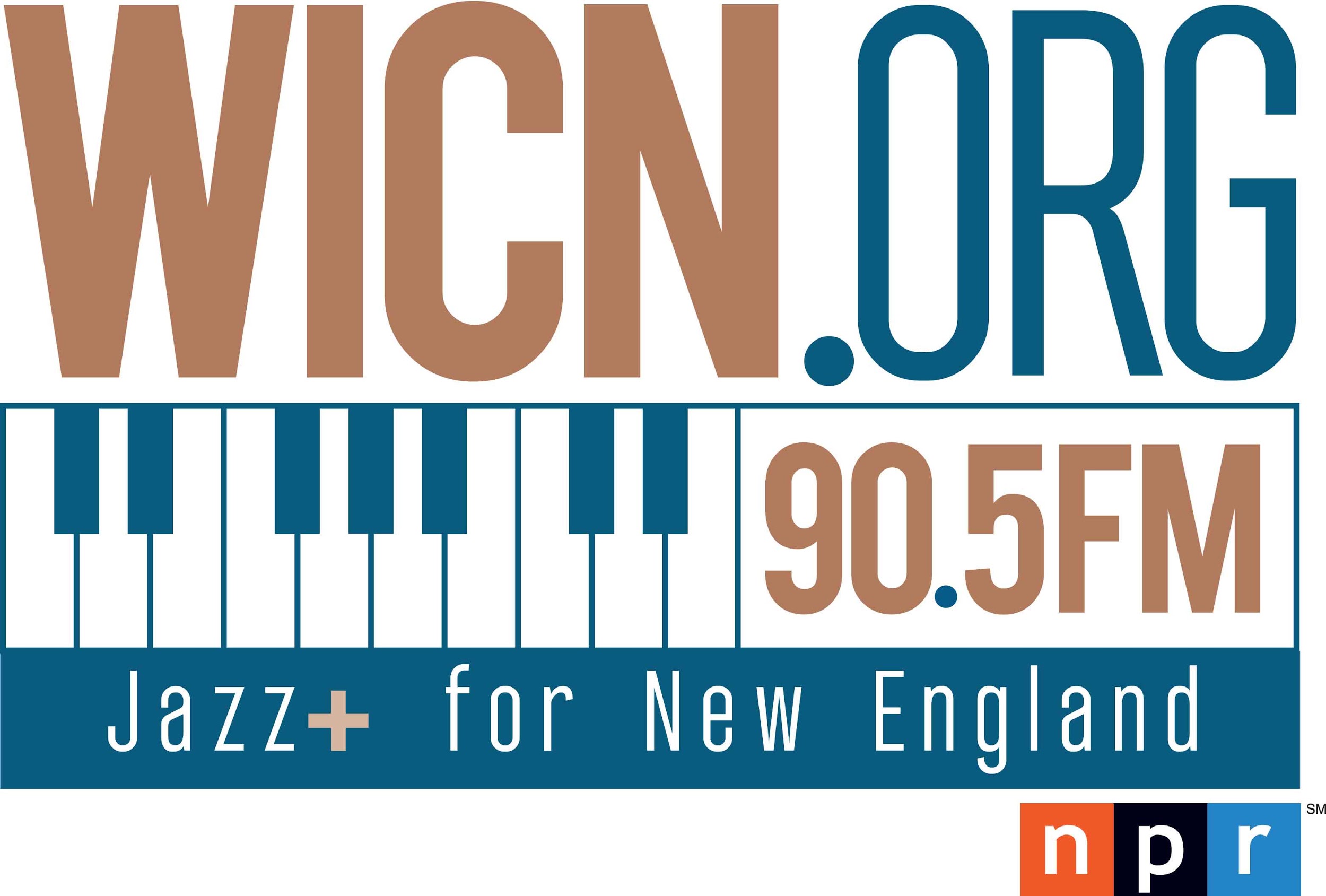 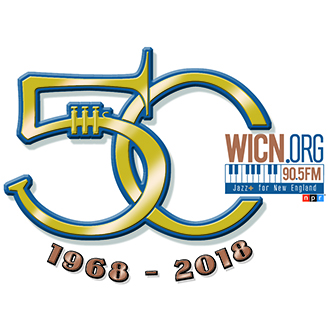 Volunteer Application FormContact InformationName:______________________________________  Phone:___________________Street Address:_______________________________  City, State, ZIP:_____________Email:_______________________________________Volunteer InformationWhich volunteer position are you applying for? ________________________________What is your T-shirt size? ________AvailabilityWhich days will you be available for work? __Sun __Mon __Tues __Wed __Thurs __Fri __SatSpecial SkillsSummarize any special skills or other qualifications you have acquired through employment, previous volunteer work, or other activities that will aid this organization.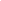 Previous Volunteer ExperienceSummarize any previous volunteer experience.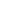 Emergency ContactContact #1Name:________________________________________    Phone:_________________Street Address:______________________________     Email:____________________Contact #2Name:________________________________________    Phone:_________________Street Address:______________________________     Email:____________________All applicants must answer the following question. Failure to answer will disqualify the applicant from service as a volunteer with our organization.Have you ever been convicted of a felony or misdemeanor? ___Yes  ___NoIf yes, describe the conviction below.______________________________________________________________________By signing below you agree that all information you have provided in this application are true to the best of your knowledge.Name (printed):______________________________Applicant Signature:___________________________                 Date:______________